__________________________________________________________________                     ҠАРАР                                                          ПОСТАНОВЛЕНИЕ             18 апрель 2022 йыл                  № 29                  13 апреля 2022 годаО признании утратившим силу постановление Администрации сельского поселения Камеевский сельсовет муниципального района Мишкинский район Республики Башкортостан от 24.06.2012 г. № 26 «Об утверждении административного регламента по исполнению муниципальной функции «Осуществление земельного контроля за использованием земель Сельского поселения Камеевский сельсовет» в Сельском поселении Камеевский сельсовет муниципального района Мишкинский район Республики Башкортостан» (с внес. измен. от 22.02.2013 г. № 9)В соответствии с Конституцией Российской Федерации, Земельным кодексом Российской Федерации, Федеральным законом от 06.10.2003 № 131-ФЗ «Об общих принципах организации местного самоуправления в Российской Федерации» Федеральным законом от 31.07.2020 г.  № 248-ФЗ «О государственном контроле (надзоре) и муниципальном контроле в Российской Федерации», Уставом сельского поселения Камеевский сельсовет муниципального района Мишкинский район Республики Башкортостан, администрация сельского поселения Камеевский сельсовет муниципального района Мишкинский район Республики Башкортостан п о с т а н о в л я е т:1. Признать утратившим силу постановление Администрации сельского поселения Камеевский сельсовет муниципального района Мишкинский район Республики Башкортостан от 24.06.2012 г. № 26 «Об утверждении административного регламента по исполнению муниципальной функции «Осуществление земельного контроля за использованием земель Сельского поселения Камеевский сельсовет» в Сельском поселении Камеевский сельсовет муниципального района Мишкинский район Республики Башкортостан» (с внес. измен. от 22.02.2013 г. № 9).2. Опубликовать настоящее постановление на официальном сайте сельского поселения Камеевский сельсовет МР Мишкинский район РБ (http://камеево.рф/) и на информационном стенде по адресу: с. Камеево, ул. Центральная, 1.3.   Контроль исполнения настоящего постановления оставляю за собой.          Глава сельского поселения Камеевский сельсовет                                                       Г.А.БайдимировБашкортостан РеспубликаhыМишкә районымуниципаль районынынКәмәй аулы советыАуыл биләмәhеХәкимиәте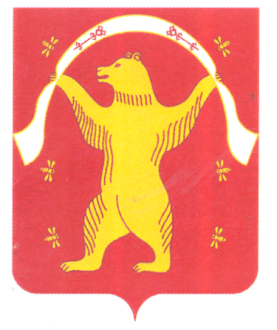 АдминистрацияСельского поселения Камеевский сельсоветмуниципального районаМишкинский районРеспублика Башкортостан